Администрация городского округа Дубна Московской области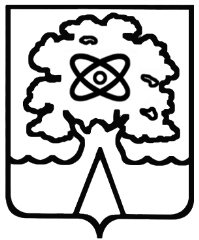 Управление народного образованияМуниципальное бюджетное общеобразовательное учреждение«Гимназия № 3 г. Дубны Московской области»(Гимназия № 3)ул. Центральная, д.23, г. Дубна, Московская область, 141983, тел\факс 8 (49621) 2-31-60, e-mail:school3@uni-dubna.ruОКПО 13376327, ОГРН 1035002203367, ИНН/КПП 5010011593/501001001Направляем Вам  сведения о координаторе службы школьной медиации: Директор 			И.В. Зацепа№ФИОдолжностьтелефонe-mail,.данные о повышении квалификации по направлению школьная медиация с указанием документа, образовательной организации и формы обучения1Гребенюк Наталья ЮрьевнаПедагог-психолог 8 (926) 346-89-50natashagree@mail.ru«Применение метода медиации в профессиональной деятельности педагога» объемом 72 часа в период с «11» октября 2017г. по «13» декабря 2017г. МБОУ ДПО «ЦЕНТР РАЗВИТИЯ ОБРАЗОВАНИЯ ГОРОДА ДУБНЫ МОСКОВСКОЙ ОБЛАСТИ». Удостоверение №000000000111; Рег. № 0111-17 от 27.12.2017 г.